Как Сказка помогла родителям и детям (значение сказки для развития ребенка)В некотором царстве, в детском государстве жила-была Сказка. Она очень любила детей, водила с ними крепкую дружбу, учила их и помогала им. Рассказывала ребятам об окружающем мире, о диковинных странах и их обитателях;  делилась глубокими знаниями о человеке, его жизни и обычаях – и дети лучше понимали себя и других людей, внутренний мир детей становился богаче, они умнели и становились увереннее. Вместе с героями сказки дети преодолевали препятствия и росли сильными, справедливыми и жизнестойкими. А когда сказка веселила и чудачила – дети тоже веселились, и их душа наполнялась спокойствием, радостью и добром. От встреч со сказкою и детство ребят тоже было немножко сказочным. Поэтому дети очень любили Сказку как самого доброго и хорошего друга. А родители любили сказку за то, что с ней было легче растить и воспитывать детей.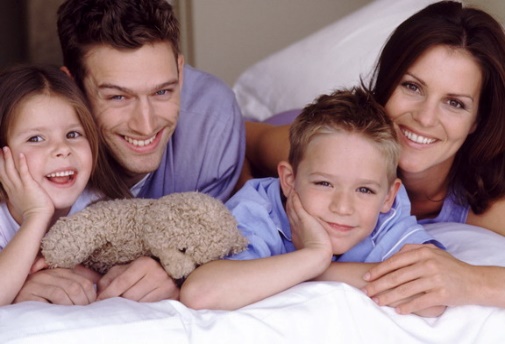 
Но пришли «другие времена». Дети выросли, они стали взрослыми и умными людьми, и в их жизни появились сложные и «умные» механизмы – телевизоры, мобильные телефоны, компьютеры, игровые автоматы… А когда у бывших детей появились свои дети, взрослые решили, что Сказка устарела и не подходит для современного мира… И решили взрослые найти для своих детей новых друзей…
Так у малышей появились «крутые» игрушки, модные игры, захватывающие мультики, а потом и всемогущий компьютер. Сказка среди друзей не значилась, она была забыта и чувствовала себя заброшенной и никому не нужной. Дети долгими часами играли с готовыми игрушками, проводили время перед экраном или монитором, а взрослые занимались своими делами.
Так шли дни. Вдруг родители стали замечать, что лица их детей становятся серыми, тела осунувшимися, а глаза унылыми. Со временем все чаще общение с детьми заканчивалось вспышками гнева или плача, а кое-кто из детей даже стал болеть. Родители недоумевали, ведь для счастливого детства они делают так много! Дети продолжали грустнеть и чахнуть и не могли объяснить взрослым почему. А воспитатели в детских садах и учителя в школах удивлялись, почему дети стали такими агрессивными, почему они не умеют дружить… Врачи тоже разводили руками…
Однажды один мальчик долго-долго играл на компьютере и победил всех монстров и бандитов. Но он не мог понять, почему же у него после этого так плохо на душе. Он ударил свою любимую собаку, нагрубил папе и, разговаривая по телефону, поссорился со своим другом… Ни он сам, ни взрослые не могли понять, что происходит… Он сидел, уронив голову на стол, и никто не знал как ему помочь…
И тут мама тихонько подошла к нему, погладила по голове и сказала: «Я хочу познакомить тебя с самым лучшим другом моего детства…» 
— И кто же это? – недоверчиво спросил мальчик
— Это моя детская сказка.
— Почитай, — попросил мальчик. Мама раскрыла книгу и тихонько начала «жили-были…», а потом «в некотором царстве, в тридесятом государстве…», а затем «жили-были старик со старухой…».
И — о чудо! Мама увидела, как с каждой страничкой ее мальчик как будто наполнялся радостью, светом, силой, добром и здоровьем. Она сделала маленький перерыв, чтобы позвонить другим родителям и сообщить - лекарство для детской души найдено! А затем вернулась к своему ребенку, и они вместе продолжали волшебное исцеление и в тот вечер и еще много-много вечеров подряд…В чем сила сказки?Сказка развивает познавательный мир ребенка, расширяет кругозор, способствует совершенствованию речи и мышления, национального самосознания.Сказочные истории воспитывают бережное отношение к миру живых существ, природе и экологически образовывают ребенка.Волшебные приключения в сказке снижают тревогу, агрессию ребенка, помогают отдохнуть от стрессов, накопить силы.Через сказку ребенок получает знания о жизни людей, их проблемах и способах их преодоления. В подсознание ребенка закладывается «банк жизненных ситуаций и решений», которым человек пользуется всю жизнь.Истинные сказки наполняют мир ребенка жизнеутверждающей силой: добро побеждает зло, и вместе с героями ребенок приобретает уверенность в их и своей силе.Во время чтения сказки нервная система детей находится в особом состоянии, во время которого происходит бессознательная проработка их собственных психологических проблем, внутренний мир ребенка восстанавливается и гармонизируется.Как общаться с детской сказкой?Читайте и анализируйте сказки с малых лет. Подбирайте сказки в соответствии с возрастом ребенка, помогите ему понять их смысл и поступки героев.Перечитывайте с ребенком любимые сказки много раз.Рассказывайте народные «бабушкины» сказки.Сочиняйте сказки вместе с ребенком, развивая его творческие способности и речь.Рисуйте иллюстрации к прочитанному.Изготавливайте (лепите, конструируйте, вырезайте из бумаги) героев и персонажей, вместе шейте и вяжите кукол.Почувствуйте проблему малыша (страх, тревогу, одиночество) и придумайте сказку, где герой находит способы преодолеть эту неприятность.Разыгрывайте сказочные сюжеты, отводя ребенку роль персонажа с похожими проблемными или недостающими ребенку чертами характера: боязливому - роль смелого рыцаря, а жадному – щедрого волшебника.Пусть могучая энергетика сказки накапливается в душе вашего ребенка!
Сказочного взросления!